令和元年１０月吉日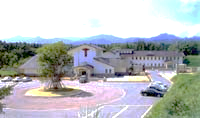 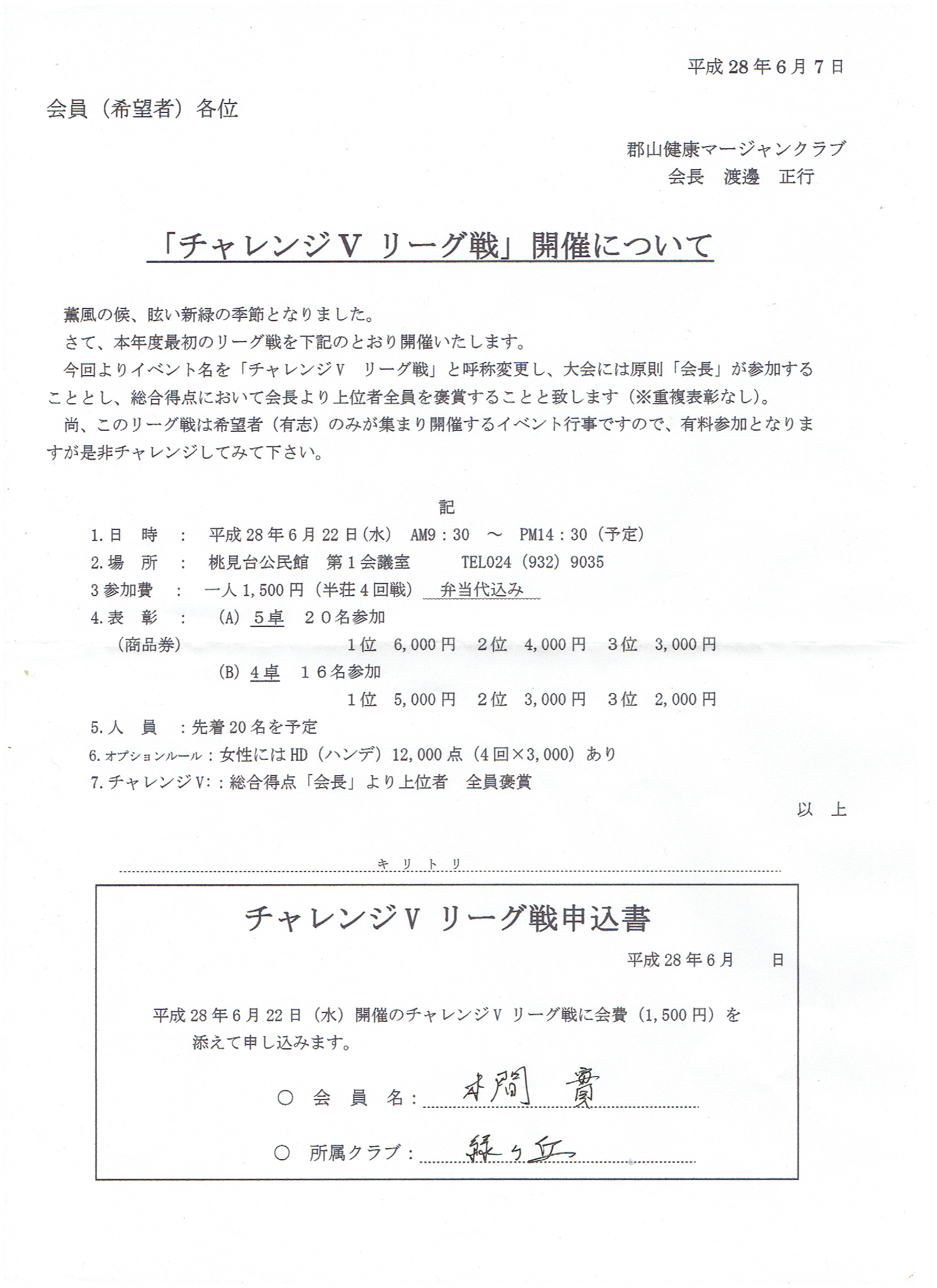 会員　各位郡山健康マージャンクラブ会長　渡邉　正行西会津健康マージャン愛好会との親睦交流会について日毎に秋も深まり、紅葉の美しい季節となりました。さて、この度西会津健康マージャン愛好会との親睦交流会を行なう運びとなりました。この愛好会は、渡邉会長が西会津役所から依頼され教え育ててきたクラブです。この機会に西会津までお出かけして健康マージャンを楽しんでみませんか。会員皆様の申し込みをお待ちしています。記目　的：　	健康麻将を通して親睦交流を図る。日　程： 	令和元年１１月６日（水）９時００分　協会サロン集合				１１時００分～１５時００分　親睦交流会会　場： 	西会津「ロータスイン」（昨年実施した場所です。）参加費：	1,000円（昼食はクラブで準備します）移　動：　	協会サロンから参加者相互に乗り合わせて西会津会場に移動提出先：　	会　長　℡ 024-925-2340　携帯 080-3326-1195　　FAX 024-925-2340以上キリトリ